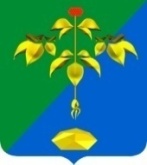 АДМИНИСТРАЦИЯ ПАРТИЗАНСКОГО ГОРОДСКОГО ОКРУГА  ПРИМОРСКОГО КРАЯП О С Т А Н О В Л Е Н И Е Об утверждении состава межведомственной комиссии по профилактике правонарушений при главе Партизанского городского округаВ целях приведения нормативных правовых актов, принимаемых администрацией Партизанского городского округа, в соответствие с действующим законодательством, обеспечения актуализации муниципальных правовых актов, регламентирующих деятельность межведомственной комиссии по профилактике правонарушений при главе Партизанского городского округа, на основании статей 29, 32 Устава Партизанского городского округа администрация Партизанского городского округаПОСТАНОВЛЯЕТ:1. Утвердить состав межведомственной комиссии по профилактике правонарушений при главе Партизанского городского округа (прилагается).2. Настоящее постановление подлежит размещению на официальном сайте администрации Партизанского городского округа в сети «Интернет».3. Контроль за исполнением настоящего постановления оставляю за собой.Глава городского округа                                                                 О.А. Бондарев  УТВЕРЖДЕН                                                       постановлением администрации                                                   Партизанского городского округаот 15.05.2023 № 715-паСОСТАВмежведомственной комиссии по профилактике правонарушений при главе Партизанского городского округа_________________________15 мая 2023 г.№ 715-паБондарев Олег Анатольевич- глава Партизанского городского округа, председатель комиссии;Цакун Сергей Николаевич- заместитель начальника отдела Министерства внутренних дел  России по  Партизанскому городскому округу, заместитель председателя комиссии;Федорова Алина Владимировна - заместитель главы администрации- начальник управления образования администрации Партизанского городского округа, заместитель председателя комиссии;Коробок Ирина Викторовна - старший специалист отдела культуры и молодежной политики администрации Партизанского городского округа, секретарь комиссии.Члены комиссии:Прокофьева Ирина Анатольевна - начальник Территориального отдела Управления Роспотребнадзора по Приморскому краю в г. Партизанске;Белентьев Никита Михайлович- начальник уголовно-исполнительной инспекции №24 г. Партизанска ФБУ «МРУИИ №2 ГУФСИН России по Приморскому краю»;Орлова Ирина Михайловна- начальник отдела культуры и молодежной политики администрации городского округа;Шелухин Михаил Михайлович- начальник линейного пункта полиции на станции Партизанск линейного отдела полиции на станции Угольная Владивостокского ЛУ МВД России на транспорте;Копосов Алексей Валерьевич- военный комиссар города Партизанск, Лазовского и Партизанского районов Приморского краяТолченицына Елена Владимировна- начальник управления по территориальной и организационно- контрольной  работе администрации Партизанского городского округа;Мурашко Надежда Леонидовна- заместитель начальника управления экономики и собственности администрации Партизанского городского округа;Серебрякова Наталья Олеговна- начальник отдела агропромышленного комплекса и охраны окружающей среды управления экономики и собственности администрации Партизанского городского округа;Коробченко Алексей Александрович- главный специалист 1 разряда комиссии по делам несовершеннолетних и защите их прав администрации Партизанского городского округа;Шоколенко Людмила Васильевна- документовед МКУ «Административно-хозяйственное управление»